KHIZAR	   Email:  khizar.362771@2freemail.com 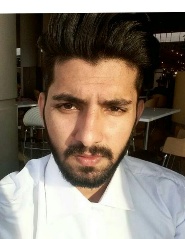 ObjectiveTo work with maximum potential in a challenging and dynamic environment, with an opportunity of working with diverse group of people and enhancing my professional skills with learning and experience for career growth.Educational Qualifications	Certification CoursesDiploma in Foundation in Travel and Tourism with Amadeus from IITC Diploma in  International Airlines and Travel Management from IITCProfessional Experiene:Atlas Tours and Travels, Mumbai, India (Sep-Dec 2016)Back officeMaintained daily transaction data.Answered the daily queries/complaint mails by customers.Updated the report formats as per the instructions from the higher management.     Skills: Microsoft Office – Word and ExcelComputer Knowledge and InternetGood geographical knowledgeHonest and Loyal towards workStrength: Ability to rapidly build relationship and set up trust.Work in teans and in a self directed environment.A self-motivated professional and quick learner.Knowledgeable, Insightful, Strong Communication Skills and Smart worker.Skilled at balancing and prioritizing multiple tasks to meet deadlines.Patience.Good comprehension skills with typing speed of 30 words per minute.Interests and Hobbies: Travelling      Visiting and exploring new places.              	Playing Football and CricketListening MusicInteracting with people                               Internet SurfingPhotographyPersonal DetailsDeclaration:      I hereby declare that the above mentioned details are true to the best of my knowledge.Date:Place: ___________________	         Khizar CourseUniversityYear of PassingPercentageB.ComMumbai University201553.00%H.S.C.Maharashtra State Board201261.00%S.S.CMaharashtra State Board200960.00%Date of Birth01-01-1994NationalityIndianLanguages KnownEnglish ,Hindi ,Urdu